от «04» 05 2018 г.							                                 № 494Об утверждении Административного регламента предоставления муниципальной услуги «Подготовка и организация аукциона по продаже земельного участка, находящегося в муниципальной собственности МО «Город Мирный» или земельного участка государственная собственность на которые не разграничена на территории МО «Город Мирный» В соответствии с Федеральным законом от 27.07.2010 № 210-ФЗ «Об организации предоставления государственных и муниципальных услуг», Постановлением городской Администрации от 31.01.2011 № 13 «Об утверждении Порядка разработки и утверждения административных регламентов предоставления муниципальных услуг МО «Город Мирный», городская Администрация постановляет:Утвердить прилагаемый Административный регламент предоставления муниципальной услуги «Подготовка и организация аукциона по продаже земельного участка, находящегося в муниципальной собственности МО «Город Мирный» или земельного участка государственная собственность на которые не разграничена на территории МО «Город Мирный»».Опубликовать настоящее Постановление в порядке, установленном Уставом МО «Город Мирный».Контроль исполнения настоящего Постановления возложить на 1-го Заместителя Главы Администрации по ЖКХ, имущественным и земельным отношениям С.Ю. Медведь.Глава города                               		        К.Н. АнтоновАДМИНИСТРАЦИЯМУНИЦИПАЛЬНОГО ОБРАЗОВАНИЯ«Город Мирный»МИРНИНСКОГО РАЙОНАПОСТАНОВЛЕНИЕ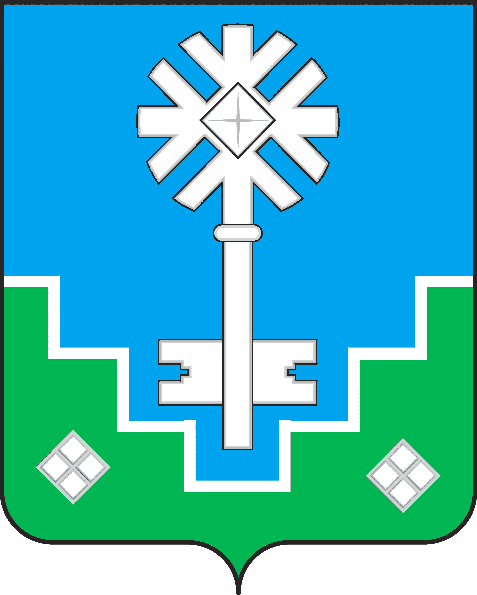 МИИРИНЭЙ ОРОЙУОНУН«Мииринэй куорат»МУНИЦИПАЛЬНАЙ ТЭРИЛЛИИ ДЬАhАЛТАТАУУРААХ